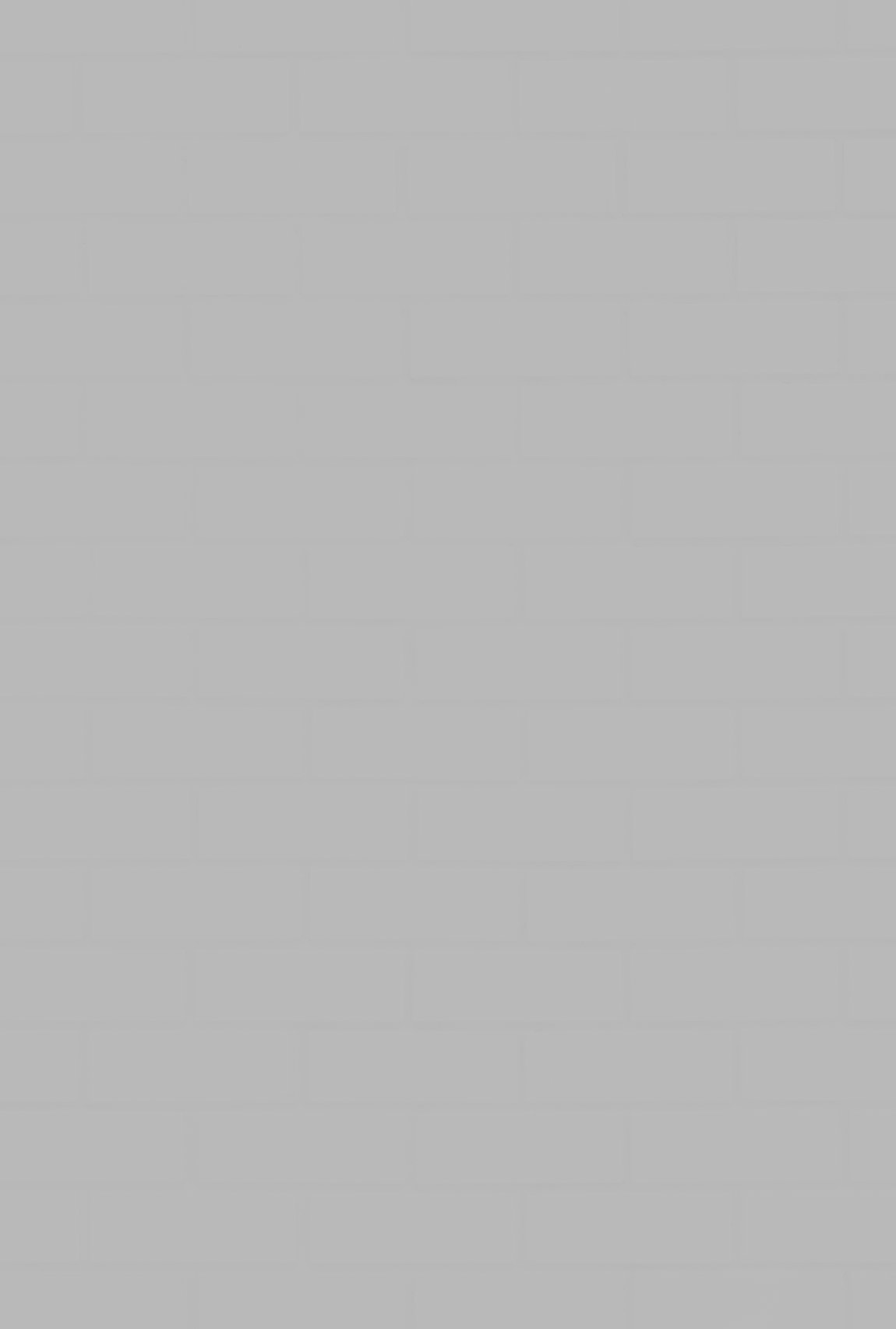 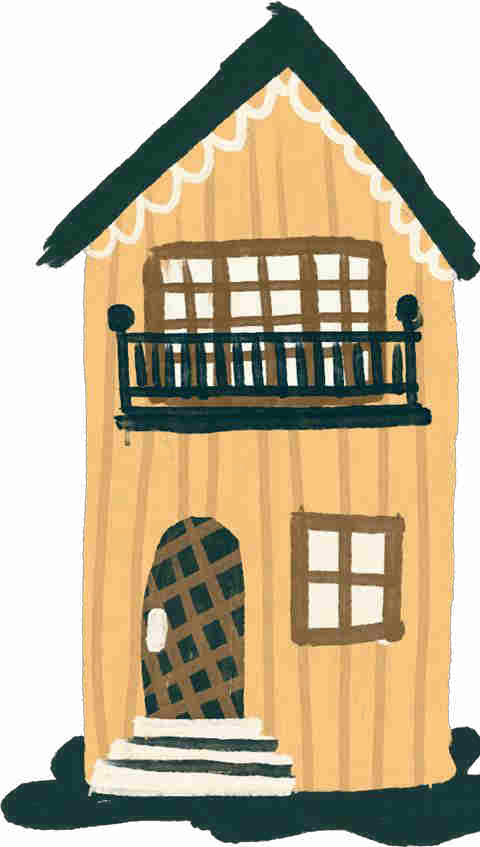 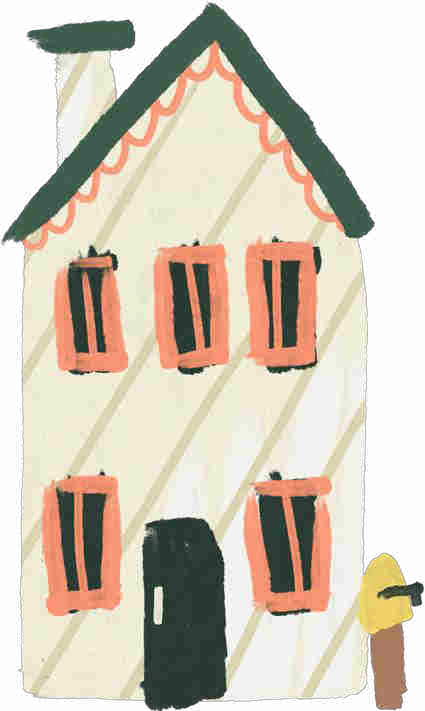 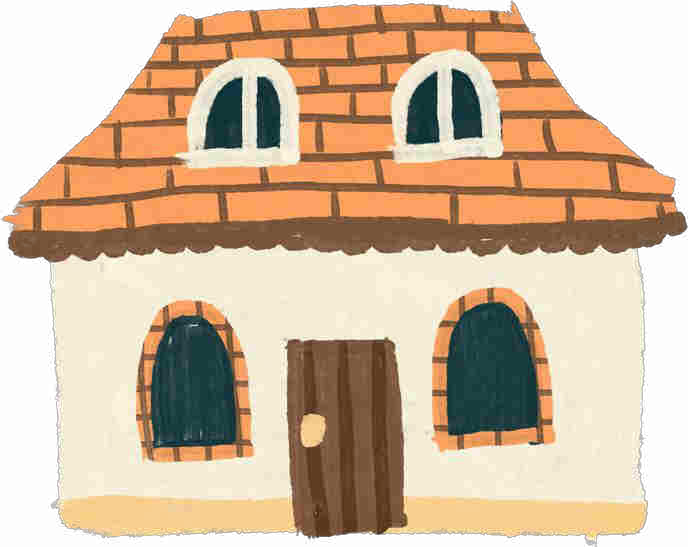 arquitectura